First Name:  Last Name: 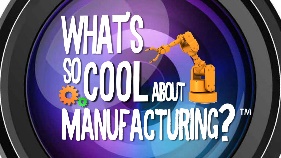 Student ID:   Homeroom: WSCM Lesson PlanInstructions: Between  and go to www.WhatsSoCool.org to find the  videos.Watch at least 3 videos to help answer the short questions below. Be sure to watch all the  videos. Vote for  videos. Remember: every time you refresh the page, you can vote again! Name 3 different local manufacturing companies, the product they make, and at least one job title highlighted in each video. (13.1. C, D, F, G)*Think about a product made in the manufacturing video. How could that product be used if someone was to open or start their own business? For example, someone can sell Nestlé Waters at their restaurant. (13.4. C)*Product:  Business idea: Think about a skill you need in a school subject or after school activity and explain how someone could use similar skills in a manufacturing job. (13.1 A, B, E, F, G, H 13.2E, 13.3 A, B, C, E, G)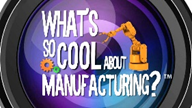 Bonus Question:  Research your school district’s Career and Technical Education (CTE) high school to answer the following questions. (13.1 A, B, D, E, F, G, H 13.3 G)Local CompanyProductJob Title123Subject/ActivityCareer PreparationExample 1: MathExample 2: BasketballUse to calculate how much product neededWork together as a teamWhat is the name of your local CTEWhat is the website of your CTEList three programs that your CTE offers that you find interestedList three programs that your CTE offers that you find interestedList three programs that your CTE offers that you find interested